LESSON DEVELOPMENT TWO ORDERING OF DECIMALS – ASCENDING AND DESCENDING ORDER STAGE/TIMETEACHER’S ACTIVITIESLEARNER'S ACTIVITIES – MIND/HANDS ONLEARNING POINTSStep 1Introduction (5 minutes)Ask the class –Ascending order means __________. Descending order means __________.Teacher’s remark – Just like whole numbers and fractions, decimals can be ordered in ascending and descending orders.Ascending order means smallest first while descending order means largest means. Listen to the teacher’s remark as he/she introduced the lesson. Linking the Previous knowledge to the new lesson Step 2 Development (5 minutes) Grouping1. Groups the learners into four groups – A, B, C, and D. 2. Guide the learners to choose a leader and secretary for your group. 3. Gives each group learning materials –  chart showing relationship between fractions and decimals. 1. Belong to a group. 2. Choose their leader and secretary. 3. Received learning materials for their group. Learner’s group, leader and secretary confirmed.Step 3Development(10 minutes)Leads and guide the pupils to arrange in ascending or descending order – 0.06, 0.2, 0.51 and 0.053.Guided Instructions Step 1 – Set up a table with the decimal point in the same place for each number.Step 2 – Make all digits the same length by filling in extra zero. Step 3 – Ignore the decimal points and treat the decimals as whole numbers. Step 4 – Arrange in ascending or descending orders. Step 5 – Put the decimal points in the correct position. Note – see that all the pupils are full engaged by following the above instructions. Follow the teacher’s lead as he/she guides.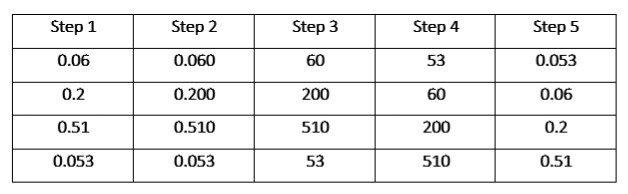 See the full chart below the lesson.Ascending order – 0.053, 0.06, 0.2 and 0.51. Step 4 Development(10 minutes)Arrange in ascending or descending order – 1. 0.096, 0.3, 0.44 and 0.1012. 1.8, 0.18, 1.08 and 0.018Groups work. Groups Evaluation Step 5Development (5 minutes) Asks each group to present their answers so that you can compare responses with those of other groups.Call one or two groups for presentation.Presentation Presentation Step 6Conclusion(5 minutes)To conclude the lesson, the teacher revises the entire lesson and ask the key questions.     KEY QUESTIONS – ASSIGNMENT The groups work will be given as work to do at home. The learners listen, ask and answer questions.Lesson Evaluation and Conclusion Step 1Step 2Step 3 Step 4Step 50.060.06060530.0530.20.200200600.060.510.5105102000.20.0530.053535100.51